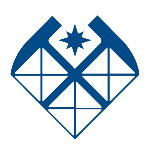 МИНОБРНАУКИ РОССИИФедеральное государственное бюджетное образовательное учреждениевысшего образования«Российский государственный геологоразведочный университет имениСерго Орджоникидзе»(МГРИ)СПИСОКСписок верен:         (печать организации (при наличии печати)                                                                                        (дата)лиц, у которых соискатель ученого ванияфамилия, имя, отчество (при наличии) 
соискателя ученого звания был(а) научным руководителем или научным консультантом и которым присуждены ученые степенибыл(а) научным руководителем или научным консультантом и которым присуждены ученые степени№ № п/пФамилия, имя, отчество (при наличии) лица, которому присуждена ученая степеньШифр научной специальности и тема диссертации на соискание ученой степениДата защиты диссертации в совете по защите диссертаций на соискание ученой степени кандидата наук, на соискание ученой степени доктора наук, дата приказа/решения о выдаче диплома кандидата (доктора) наук, наименование организации, выдавшей диплом1234Соискатель ученого звания__________________ __________________                 подпись                       инициалы, фамилияЗаведующий кафедрой(руководитель подразделения,организации)__________________ __________________                 подпись                       инициалы, фамилияУченый секретарь (указывается коллегиальный орган управления (ученый, научный, научно-технический совет или иной коллегиальный орган управления) организации)__________________ __________________                 подпись                       инициалы, фамилия